NHS Business Services Authority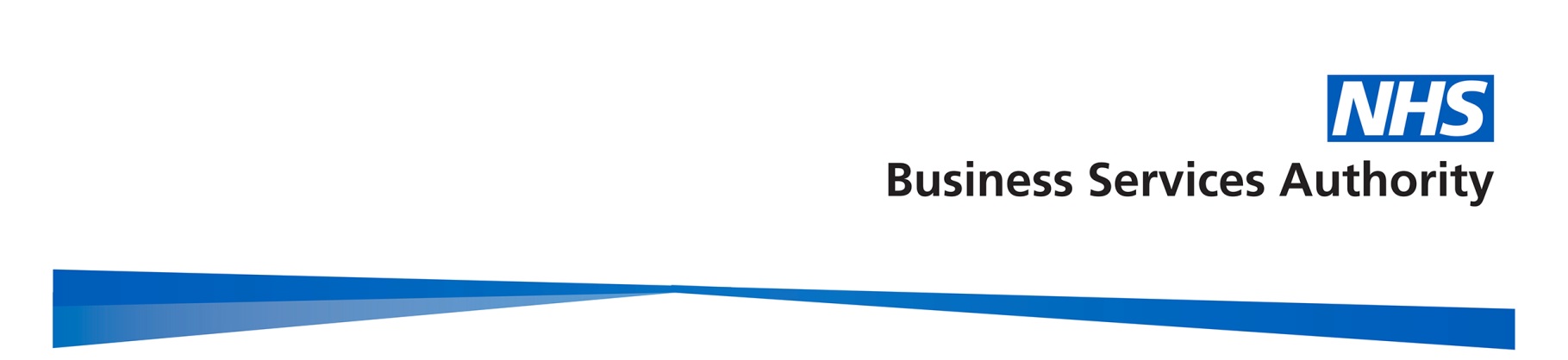 Summary of Minutes of the NHSBSA Board Meetingheld at 11.00am on 27 April 2017Present:Silla Maizey			Chair Nick Scholte			Chief Executive Debra Bailey			Non-Executive Director (via telephone)Mark Ellerby			Non-Executive Director Andrew Flanagan		Non-Executive DirectorTim Nolan			Non-Executive DirectorAlistair McDonald		Director of Service Delivery Patrick McGahon		Director of Finance and Corporate ServicesSteven Pink			Director of Change & Commercial DeliveryIn Attendance:Mark Dibble			Corporate SecretaryNigel Zaman			Department of Health (DH)	David Jukes			Head of Risk and Assurance (Item 3 only)Jim Craig	Procurement Transformation Programme (Item 5 only)Apologies:Ben Masterson		DHAccounting Officer ArrangementsMs Maizey confirmed that Mr McDonald would become Accounting Officer and Chief Executive from 8 May 2017 following Mr Scholte’s retirement.Outcome: The Board APPROVED the planned arrangements.Chief Executive’s ReportMr Scholte introduced the report, which included:  Proposals to change the availability of gluten-free foods prescribed on the NHS; andOptions relating to the future of NHS Supply Chain.Outcome: The Board NOTED the Chief Executive’s report.Diversity and Inclusion Annual Report  Mr Dibble introduced the report which provided the Board with an overview of the work undertaken during 2016/17.  The Board had also received diversity and inclusion training during the day which focussed on how bias and discrimination can impact on recruitment and work performance and how such bias can be minimised.    Outcome: The Board NOTED progress made in the first year of the Diversity and Inclusion Strategy 2016-19 and APPROVED publication of the Diversity and Inclusion Strategy Annual Report.Service Delivery ReportMr McDonald introduced the report, which included:  A progress update on the implementation of EPACT 2 and positive feedback from users involved in the first stages of rollout; andAn overview of the customer satisfaction results, including the Maternity Exemption Service’s Net Promoter Score.Outcome: The Board NOTED the report.NHS Supply Chain Service Continuity PlanMr Pink introduced the report, which included:  The need for a continuity plan should the Procurement Transformation Programme fail to deliver within expected timescales,The process to create the continuity planThe importance of clarity regarding timescales for implementation of continuity planning.Outcome: The Board NOTED the report.Change and Commercial DeliveryMr Pink introduced the report, which included:  An update on progress for the Pacific Programme,Progress of NHS Supply Chain deliver planned savings; andDevelopment of the Intelligent Client Co-ordinator as part of the NHS Supply Chain future operating model.Outcome: The Board NOTED the report.Finance and Corporate Services ReportMr McGahon introduced the report, which included:  The provisional end of year position for all NHSBSA funding streams which were expected to be within the delegated expenditure limits for 2016/17; andA discussion around the potential for growing the scanning service.Outcome: The Board NOTED the report.Board Approval:  New Business AwardMr Pink introduced the report which requested Board support to agree a contract with an NHS Trust for scanning and storage. The contract was expected to run for an initial term of 36 months from May 2017.Outcome: The Board APPROVED signing this contract.Governance ReportMr Dibble introduced the governance report, providing an update on performance across safety, health & environmental, information governance and corporate risks.Outcome: The Board NOTED the reportAny Other BusinessThe Board also received and NOTED an update from the Remuneration and Nominations Committee.Date and Venue of the next MeetingThe next meeting was planned for 8th June 2017 at Stella House in Newcastle.  